выделять 10 сходств и 10 отличий, в том числе существенные признаки.ОбобщениеРебенок должен уметь выполнять обобщения первого и второго порядка:Выполнение операции конкретизации на основе всех имеющихся обобщений.СериацияПо всем свойствам предметов.Умение выстраивать серию из 8-10 последовательных картинок.КлассификацияПо существенным признакам.Волевая сфераПринимать и удерживать 5 и более правил в игровой и учебной ситуации.Сформированность итогового и пошагового самоконтроля.Умение планировать свою деятельность.Умение действовать в соответствии с социальной ролью.Личностная сфераРебенок должен уметь относиться критически к своим поступкам. Появление элементов рефлексии, появление устойчивой самооценки.ИГРЫ С ДЕТЬМИ:Найди тень у картинки  ПазлыПодбери заплаткуДобавь недостающий предметИгра в противоположностиРазличные лабиринтыОбведи по точкамЛогические раскраскиРебусы и головоломкиНайди закономерность, продолжи рядВолшебные клеточки и точкиМуниципальное бюджетное дошкольное образовательное учреждение детский сад «Золушка»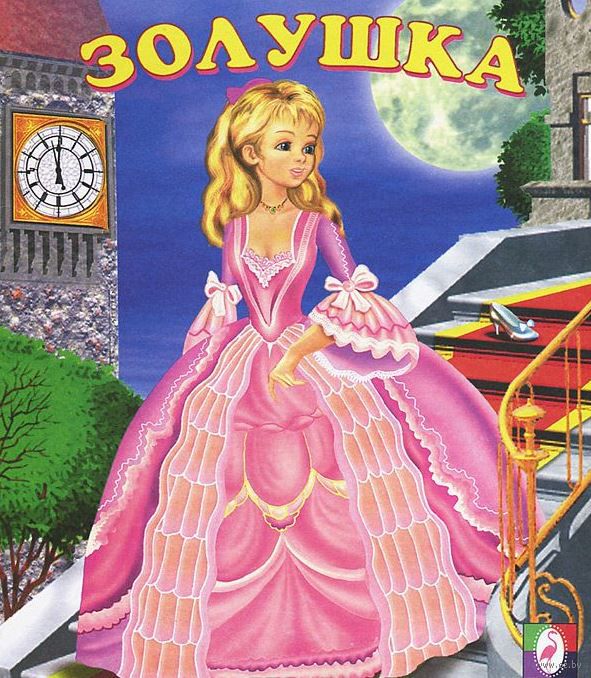 ПАМЯТКА ДЛЯ РОДИТЕЛЕЙ«Возрастные особенности детей 6-7 лет»Подготовила: педагог-психолог МБДОУ Кириченко Н.С.г. Волгодонск, 2017Ведущая потребность — общение.Ведущая деятельность — сюжетно-ролевая играВедущая функция — воображение.ОСОБЕННОСТИ ВОЗРАСТА:Проявление произвольности всех психических процессов. Но не сформирована учебная деятельность школьного типа.Переход к младшему школьному возрасту.Проявление кризиса 7 лет (капризы, паясничанье, демонстративное поведение).Повышенная чувствительность.Полное доверие взрослому, принятие точки зрения взрослого. Отношение к взрослому как к единственному источнику достоверного знания.Ведущим продолжает оставаться наглядно-образное мышление.ЦЕЛИ И ЗАДАЧИ ДЛЯ ВЗРОСЛЫХ:Способствовать формированию учебно-познавательного мотива.Способствовать развитию мышления.Формировать произвольность всех психических процессов.Способствовать удержанию внутренней позиции ученика.Способствовать формированию коммуникативных навыков сотрудничества в общении со сверстником.Способствовать формированию самосознания и адекватной самооценки.Способствовать формированию внутреннего плана действий через интериоризацию структуры деятельности.Продолжать формировать этические представления.Новообразования:Внутренний план действий.Произвольность всех психических процессов.Возникновение соподчинения мотивов.Самосознание. Обобщенное и внеситуативное отношение к себе.Возникновение первой целостной картины мира.Появление учебно-познавательного мотива.ВОЗРАСТНЫЕ НОРМЫ ПСИХИЧЕСКОГО РАЗВИТИЯ РЕБЕНКА (КРИТЕРИИ РЕЗУЛЬТАТИВНОСТИ)Мотивационная готовность к школеСформированность устойчивого познавательного, эмоционального и социального мотивов.ПамятьЗрительная образная: объем — 7-8 предметов.Слуховая образная: объем — 7 звуков.Слуховая вербальная: объем — 7-8 слов.Тактильная: объем — 7 предметов.ВниманиеОбъем — 7-8 предметов.Устойчивость — 25-30 минут.Концентрация: нахождение известного изображения, имеющего до 5 мелких деталей, при высокой плотности штриховки.Умение видеть двойственные изображения.ВоображениеТворческое (изменение сюжета сказки, сочинение своей сказки с использованием персонажей, придуманных самим ребенком, преобразование одного предмета в другой в процессе манипуляции с различными материалами, придумывание различных игровых сюжетов).Развитие интеллектуальной сферыАнализУмение устанавливать причинно-следственные связи.Умение находить решение проблемных ситуаций.Умение формулировать позиции различных персонажей в литературном произведении.Умение выстраивать аргументацию к своей позиции с учетом контраргументов.Выполнение заданий: «найди девятое», «логические цепочки» по трем и более признакам.Исключение на основе всех изученных обобщений.Зрительный синтез	_	* ,Из 9 частей без образца и из 12 частей — со зрительной опорой на образец.Сравнение ребенок должен самостоятельно